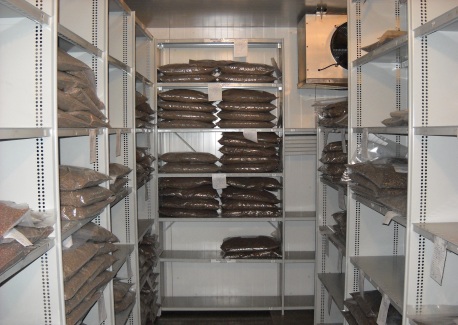 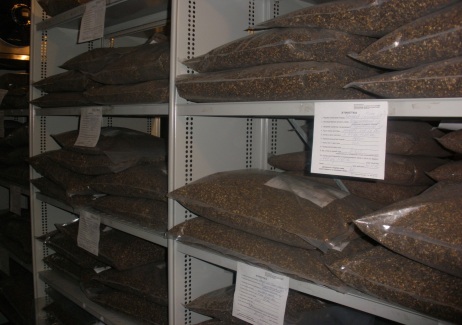 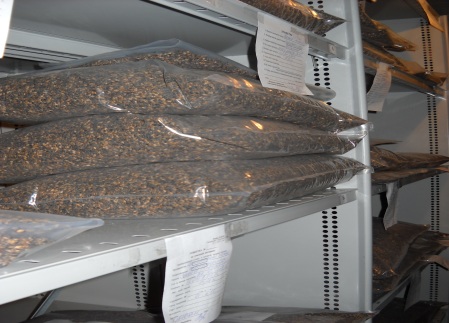 Сосна обыкновенная (Pinus sylvestris) 2-х летка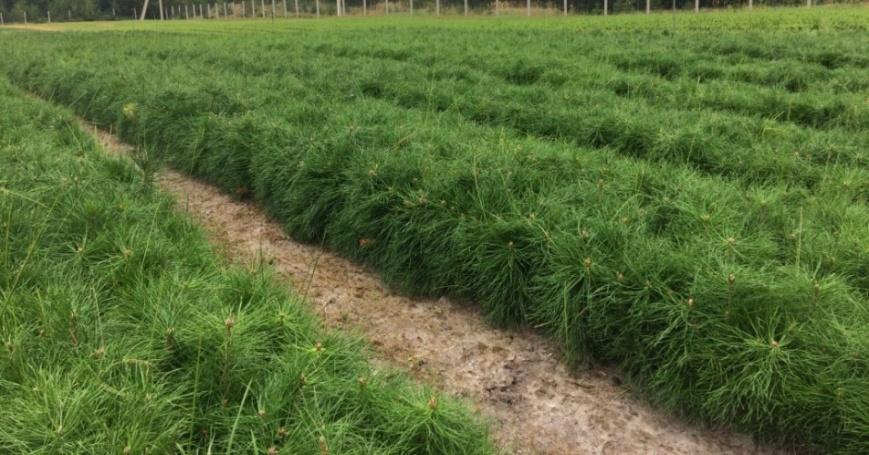 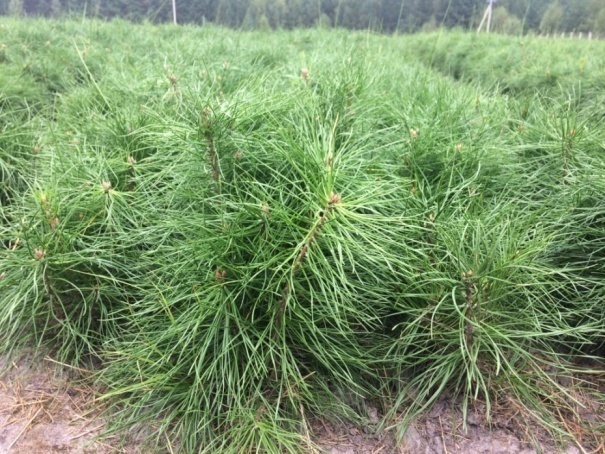 Ель европейская (Picea abies) 2-х летка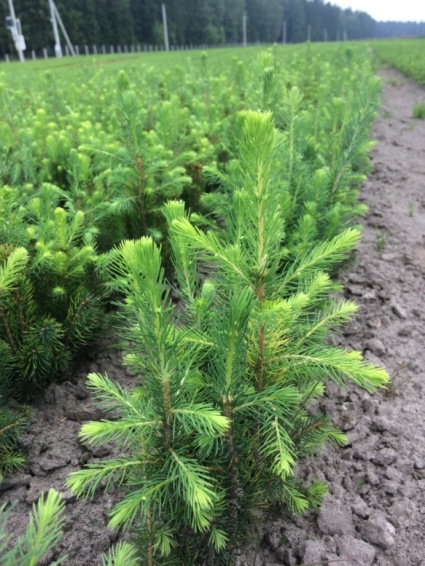 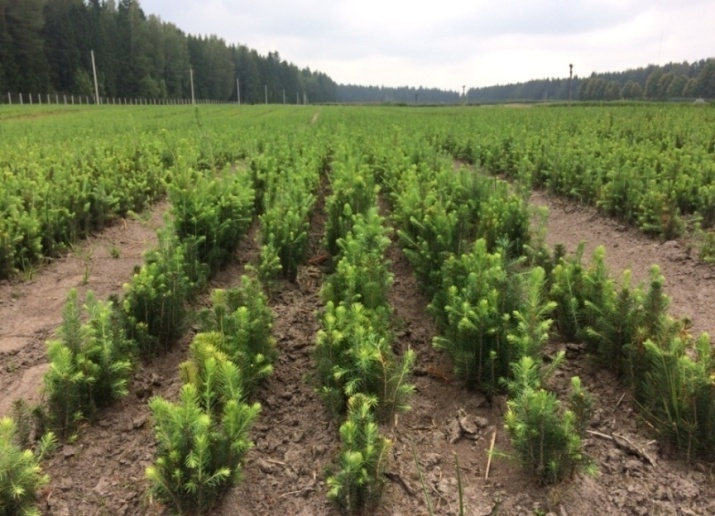 Ель европейская (Picea abies) 3-х летка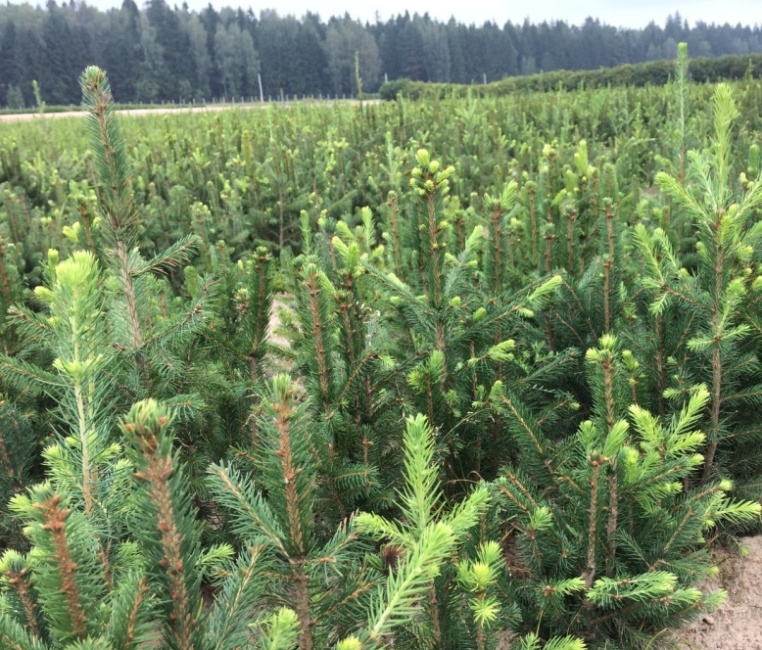 Ель европейская (Picea abies) 2+2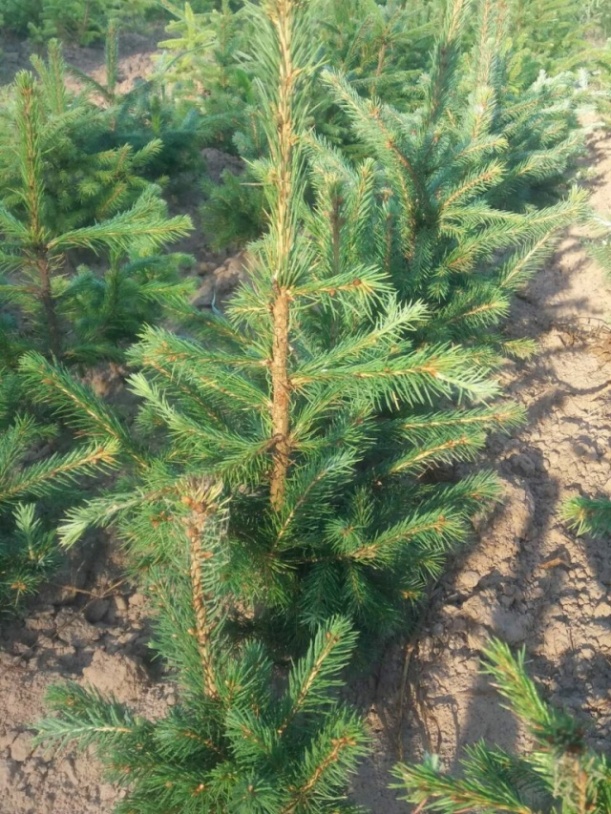 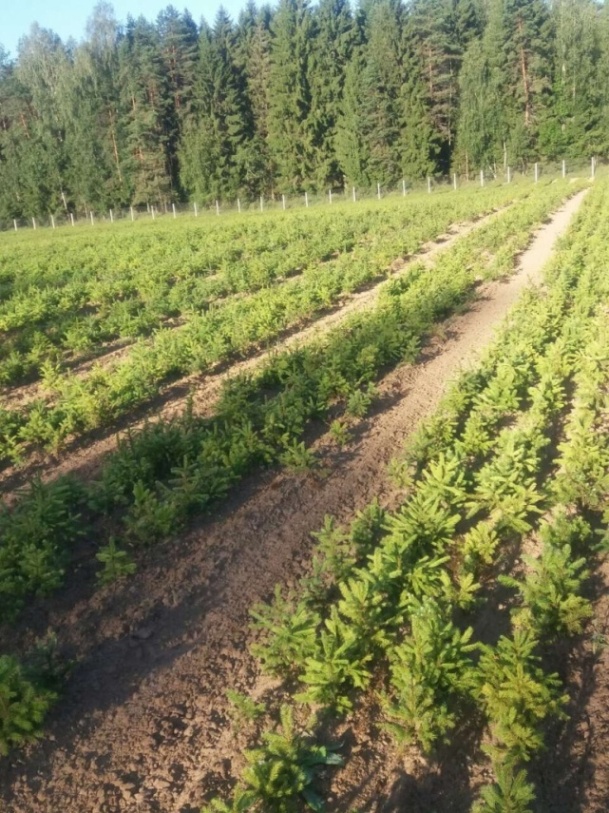 Декоративный посадочный материал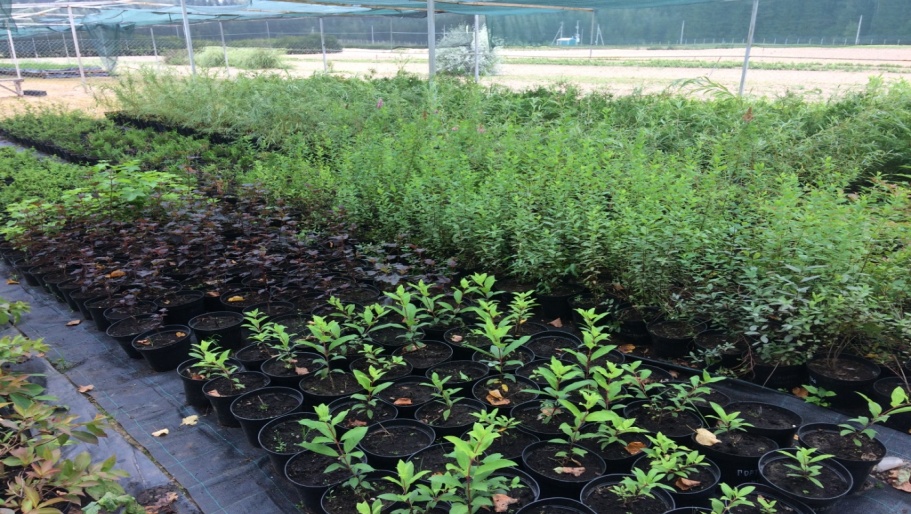 Прайс-листПолоцкого лесхозаРоссийский рубльСеменной материалПосадочный материалДекоративный посадочный материалАссортиментКласс качестваВсхожесть,%Чистота,%Наличие семян, кгСемена ели европейской 1от 90 до 98от 97,6 до 99,6100Семена сосны обыкновенной1;2От 80 до 98От 97,4 до 99,650АссортиментВысота, смТолщина стволика, ммЦена, руб./за шт.Наличие сеянцев, тыс. шт.Сеянцы сосны обыкновенной 2-летние 204,01,1200Сеянцы ели европейской 3-летние 253,02,3300Саженцы ели европейской 2+2 305,04,0150№ п/пНаименованиеНаименованиеНаименованиеВысота, смВысота, смКол-во, шт.Стоимость, руб.Кустарники и деревья лиственных породКустарники и деревья лиственных породКустарники и деревья лиственных породКустарники и деревья лиственных породКустарники и деревья лиственных породКустарники и деревья лиственных породКустарники и деревья лиственных породКустарники и деревья лиственных пород1ДиервиллаДиервиллаДиервилла70702702002ФорзицияФорзицияФорзиция50501402003ВейгеллаВейгеллаВейгелла6060502004Дерен желтыйДерен желтыйДерен желтый6060802005БарбарисБарбарисБарбарис12125002006Ива японскаяИва японскаяИва японская1001003402007Кизильник стелящ.Кизильник стелящ.Кизильник стелящ.2802008Спирея белаяСпирея белаяСпирея белая6060802009ДейцяияДейцяияДейцяия707030020010Жимолость татарскаяЖимолость татарскаяЖимолость татарская404010020011Ива пурпурнаяИва пурпурнаяИва пурпурная10010015020012СамшитСамшитСамшит15154020013Бересклет желтыйБересклет желтыйБересклет желтый20205020014Спирея розоваяСпирея розоваяСпирея розовая404028020015Ива вавилонскаяИва вавилонскаяИва вавилонская15015020020016Бузина черБузина черБузина чер1501508020017Спирея иволистнаяСпирея иволистнаяСпирея иволистная10010010020018СумахСумахСумах15015010020019Магония подуболистнаяМагония подуболистнаяМагония подуболистная2525140200 ЗКС (горшки) ЗКС (горшки) ЗКС (горшки) ЗКС (горшки) ЗКС (горшки) ЗКС (горшки) ЗКС (горшки) ЗКС (горшки)20Спирея белаяСпирея белаяСпирея белая303015035021ДиервиллаДиервиллаДиервилла303025035022Лапчатка бел. Лапчатка бел. Лапчатка бел. 303030035023Бересклет желтыйБересклет желтыйБересклет желтый303010035024ВейгеллаВейгеллаВейгелла353520035025Спирея миниСпирея миниСпирея мини20208035026Спирея розоваяСпирея розоваяСпирея розовая303045035027Гортензия белГортензия белГортензия бел353510035028ДейцяияДейцяияДейцяия303028035029Спирея иволистнаяСпирея иволистнаяСпирея иволистная606035035030ФорзицияФорзицияФорзиция303030035031ПузыреплодникПузыреплодникПузыреплодник252510035032Ива плакучаяИва плакучаяИва плакучая1001009035033СамшитСамшитСамшит2020100350Кустарники и деревья хвойных породКустарники и деревья хвойных породКустарники и деревья хвойных породКустарники и деревья хвойных породКустарники и деревья хвойных породКустарники и деревья хвойных породКустарники и деревья хвойных породКустарники и деревья хвойных пород3434Саженцы Туя зап.808032 00032 0002303535Сеянцы Туя зап.707095 00095 0002003636Сосна черная30307007002003737Можжевельник казц.2020200200200ЗКС (горшки)ЗКС (горшки)ЗКС (горшки)ЗКС (горшки)ЗКС (горшки)ЗКС (горшки)ЗКС (горшки)ЗКС (горшки)3838Туя зап. ЗКС70702 0002 0003503939Можжевельник 1401403504040Туя золотистая20208080350